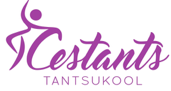 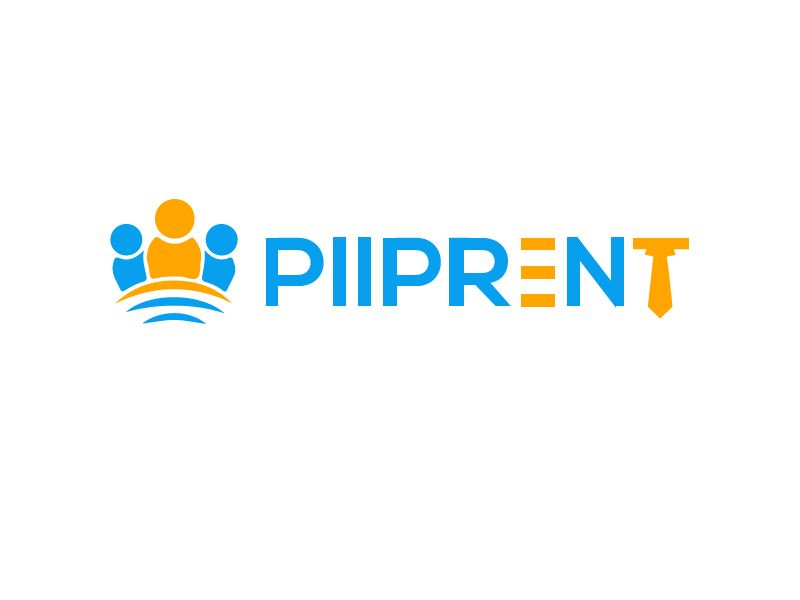 STIPENDIUMI TAOTLEMISE ANKEETSTIPENDIUMI TAOTLEMISE PÕHJUS: (Kui on eelnevaid sportlikke saavutusi, siia märkida).EESMÄRK JA TEGEVUSTE KIRJELDUS, MILLE TARBEKS STIPENDIUMI TAODELDAKSE.  MOTIVATSIOONIKIRIKuupäev:TAOTLEJA (lapsevanem)IsikukoodArvelduskontoKontaktandmed (telefon, e-mail)Lapse nimiIsikukood